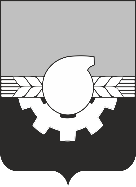 АДМИНИСТРАЦИЯ ГОРОДА КЕМЕРОВОПОСТАНОВЛЕНИЕот 10.09.2021 № 2559Об утверждении плана мероприятий по противодействию коррупции в городе Кемерово на 2021 - 2024 годыВ соответствии с Федеральным законом от 25.12.2008 № 273-ФЗ               «О противодействии коррупции», Указом Президента Российской Федерации от 16.08.2021 №478 «О национальном плане противодействия коррупции на 2021-2024 годы», на основании статьи 45 Устава города Кемерово1. Утвердить план мероприятий по противодействию коррупции в городе Кемерово на 2021 - 2024 годы согласно приложению к настоящему постановлению.2. Признать утратившим силу постановление администрации города Кемерово от 19.03.2021 №759 «Об утверждении плана мероприятий по противодействию коррупции в городе Кемерово на 2021 - 2023 годы».3.  Комитету по работе со средствами массовой информации администрации города Кемерово (Н.Н. Горбачева) обеспечить официальное опубликование настоящего постановления.4. Контроль за исполнением постановления возложить на заместителя Главы города, руководителя аппарата М.Ю. Трофимову.Глава города                                                                                      И.В. Середюк									ПРИЛОЖЕНИЕ     к постановлению администрациигорода Кемерово    от 10.09.2021 № 2559ПЛАН МЕРОПРИЯТИЙ ПО ПРОТИВОДЕЙСТВИЮ КОРРУПЦИИ В ГОРОДЕ КЕМЕРОВО НА 2021 - 2024 ГОДЫ№ п/пНаименование мероприятийОтветственные исполнителиСрок исполнения1.Организационное и правовое обеспечение реализации антикоррупционных мерОрганизационное и правовое обеспечение реализации антикоррупционных мерОрганизационное и правовое обеспечение реализации антикоррупционных мер1.1.Организация проведения заседаний Совета при Главе города Кемерово по противодействию коррупции и обеспечение контроля исполнения принятых решенийотдел кадровой работыв соответствии с планом работы Совета1.2.Осуществление мониторинга участия лиц, замещающих муниципальные должности и должности муниципальной службы, в управлении коммерческими и некоммерческими организациями, выявление коррупционных правонарушений и коррупционных рисковотдел кадровой работыв течение 2021-2024 годов1.3.Организация проведения заседаний Комиссии по противодействию коррупции в муниципальных учреждениях и предприятиях и обеспечение контроля исполнения принятых решенийотдел по работе с правоохрани-тельными органами и противопожар-ными службамив соответствии с планом работы комиссии1.4.Принятие мер по совершенствованию работы по предупреждению коррупции в подведомственных им организациях с учетом методических рекомендаций Министерства труда и социальной защиты Российской Федерациируководители структурных подразделений администрации городаежегодно, по мере необходимости1.5.Мониторинг антикоррупционного законодательства и внесение предложений по приведению муниципальных нормативных правовых актов, регулирующих вопросы противодействия коррупции, в соответствие с федеральными законами и иными нормативными правовыми актами Российской Федерации, Кемеровской области - Кузбассаюридический комитетежемесячно1.6.Рассмотрение вопросов правоприменительной практики по результатам вступивших в законную силу решений судов, арбитражных судов о признании недействительными ненормативных правовых актов, незаконными решений и действий (бездействия) должностных лиц в целях выработки и принятия мер по предупреждению и устранению причин выявленных нарушенийюридический комитетежегодно2.Кадровая политика. Профилактика коррупционных и иных правонарушенийКадровая политика. Профилактика коррупционных и иных правонарушенийКадровая политика. Профилактика коррупционных и иных правонарушений2.1.Организация ежегодного повышения квалификации муниципальных служащих, в должностные обязанности которых входит участие в противодействии коррупцииотдел кадровой работыежегодно 2.2.Обучение муниципальных служащих, включенных в перечни должностей, при замещении которых служащие обязаны представлять сведения о своих доходах, расходах, об имуществе и обязательствах имущественного характера, а также о доходах, расходах, об имуществе и обязательствах имущественного характера своих супруги (супруга) и несовершеннолетних детей отдел кадровой работыежегодно 2.3.Разработка и принятие мер по повышению эффективности кадровой работы в части, касающейся ведения личных дел лиц, замещающих муниципальные должности и должности муниципальной службы, в том числе контроля за актуализацией сведений, содержащихся в анкетах, представляемых при назначении на указанные должности и поступлении на такую службу, об их родственниках и свойственниках в целях выявления возможного конфликта интересовотдел кадровой работыежегодно 2.4.Обеспечение соблюдения муниципальными служащими требований к служебному поведению, предусмотренных Федеральным законом от 02.03.2007 № 25-ФЗ «О муниципальной службе в Российской Федерации», муниципальными правовыми актамируководители структурных подразделений администрации городапо мере необходимости2.5.Оказание консультативной помощи по вопросам, связанным с соблюдением муниципальными служащими требований к служебному поведениюотдел кадровой работыпо мере необходимости2.6.Предъявление квалификационных требований к гражданам, претендующим на замещение должностей муниципальной службы, а также проверка в установленном порядке сведений, представленных указанными гражданамиотдел кадровой работыпо мере необходимости2.7.Организация работы по представлению муниципальными служащими сведений о своих доходах, об имуществе и обязательствах имущественного характера, а также о доходах, об имуществе и обязательствах имущественного характера своих супруги (супруга) и несовершеннолетних детей, а также размещению этих сведений на официальном сайте в сети Интернетотдел кадровой работы,отдел информацион-ных технологийв сроки, определенные законодательством2.8.Организация работы по представлению муниципальными служащими в случаях, предусмотренных законодательством, сведений о своих расходах, а также о расходах своих супруги (супруга) и несовершеннолетних детей по каждой сделке по приобретению земельного участка, другого объекта недвижимости, транспортного средства, ценных бумаг, акций (долей участия, паев в уставных (складочных) капиталах организаций)отдел кадровой работыв сроки, определенные законодательством2.9.Организация в случаях, предусмотренных законодательством, проверки достоверности и полноты представленных сведений о доходах, расходах, имуществе и обязательствах имущественного характера муниципальных служащих и членов их семейотдел кадровой работыпо мере необходимости2.10.Осуществление проверки по каждому случаю несоблюдения запретов, ограничений и требований, установленных в целях противодействия коррупции, и применение соответствующих мер ответственностиотдел кадровой работы,руководители структурных подразделений администрации городапо мере необходимости3.Антикоррупционная экспертиза муниципальных нормативных правовых актов и их проектовАнтикоррупционная экспертиза муниципальных нормативных правовых актов и их проектовАнтикоррупционная экспертиза муниципальных нормативных правовых актов и их проектов3.1.Проведение антикоррупционной экспертизы, в том числе организация независимой антикоррупционной экспертизы, муниципальных нормативных правовых актов и их проектовюридический комитетпо мере необходимости4.Антикоррупционная работа в сфере закупок товаров, работ, услуг для обеспечения муниципальных нуждАнтикоррупционная работа в сфере закупок товаров, работ, услуг для обеспечения муниципальных нуждАнтикоррупционная работа в сфере закупок товаров, работ, услуг для обеспечения муниципальных нужд4.1.Обеспечение реализации процедур, предусмотренных законодательством о контрактной системе в сфере закупок товаров, работ, услуг для обеспечения государственных и муниципальных нуждуправление муниципально-го заказав сроки, определенные законодатель-ством4.2.Осуществление контроля за соблюдением требований законодательства о контрактной системе в сфере закупок товаров, работ, услуг для обеспечения государственных и муниципальных нуждконтрольное управлениев соответствии с планом работы контрольного управления4.3.Организация ежегодного повышения квалификации муниципальных служащих, работников, в должностные обязанности которых входит участие в проведении закупок товаров, работ, услуг для обеспечения муниципальных нужд, в области противодействия коррупцииотдел кадровой работыежегодно5.Информационное обеспечение антикоррупционной работыИнформационное обеспечение антикоррупционной работыИнформационное обеспечение антикоррупционной работы5.1.Обеспечение размещения на официальных сайтах органов местного самоуправления актуальной информации об антикоррупционной деятельности руководители структурных подразделений администрации городапо мере необходимости5.2.Обеспечение возможности оперативного представления гражданами информации о фактах коррупции в органах местного самоуправления посредством функционирования телефона доверия, приема письменных сообщений, проведения личного приемаотдел по работе с обращениями гражданпо мере необходимости5.3.Проведение анализа обращений граждан о наличии в них сведений, содержащих факты коррупцииотдел по работе с обращениями гражданпо мере необходимости5.4.Участие представителей органов местного самоуправления в научно-практических конференциях и иных мероприятиях по вопросам противодействия коррупцииотдел кадровой работы,руководители структурных подразделений администрации городапо приглашению организаторов соответствующих мероприятий5.5.Освещение антикоррупционной деятельности органов местного самоуправления в средствах массовой информациикомитет по работе со СМИпо мере необходимости